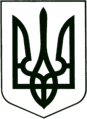 УКРАЇНА
    МОГИЛІВ - ПОДІЛЬСЬКА МІСЬКА РАДА 
   ВІННИЦЬКОЇ ОБЛАСТІВИКОНАВЧИЙ КОМІТЕТ  РІШЕННЯ№226Від 29.07.2021р.                                                       м. Могилів – ПодільськийПро внесення змін до рішення виконавчого комітету Могилів-Подільської міської ради від 19.01.2021р. №3 «Про реімбурсацію препаратів інсуліну на 2021 рік»Керуючись ст.ст. 28, 32, 52, 59 Закону України "Про місцеве самоврядування в Україні", враховуючи розпорядження Голови Вінницької ОДА від 06.07.2021р. №538 «Про внесення змін до обласного бюджету на 2021 рік»,-                         виконком міської ради ВИРІШИВ:1. Внести зміни до рішення виконавчого комітету Могилів - Подільської       міської ради від 19.01.2021р. №3 «Про реімбурсацію препаратів інсуліну     на 2021 рік», а саме пункт 1 рішення викласти в новій редакції: «1. Надати дозвіл міському голові Глухманюку Г.Г. на укладення та     підписання договорів про відшкодування вартості препарату інсуліну     хворим на цукровий діабет від імені головного розпорядника бюджетних     коштів на 2021 рік, а саме:	1.1. з ТОВ «АПТЕКА КОНЕКС» (код ЄДРПОУ 42625950) на суму    1278893,00 (один мільйон двісті сімдесят вісім тисяч вісімсот       дев’яносто три грн 00 коп);		1.2. з ТОВ «Подорожник Вінниця» (код ЄДРПОУ 41114116) на суму 600000,00 (шістсот тисяч грн 00 коп)».2. Визнати таким, що втратило чинність рішення виконавчого комітету     Могилів - Подільської міської ради від 27.05.2021 року №157 «Про     внесення змін до рішення виконавчого комітету Могилів - Подільської     міської ради від 19.01.2021р. №3».3. Дане рішення винести на затвердження сесією міської ради. 4. Контроль за виконанням даного рішення покласти на першого заступника     міського голови Безмещука П.О..Перший заступник міського голови                                     Петро БЕЗМЕЩУК